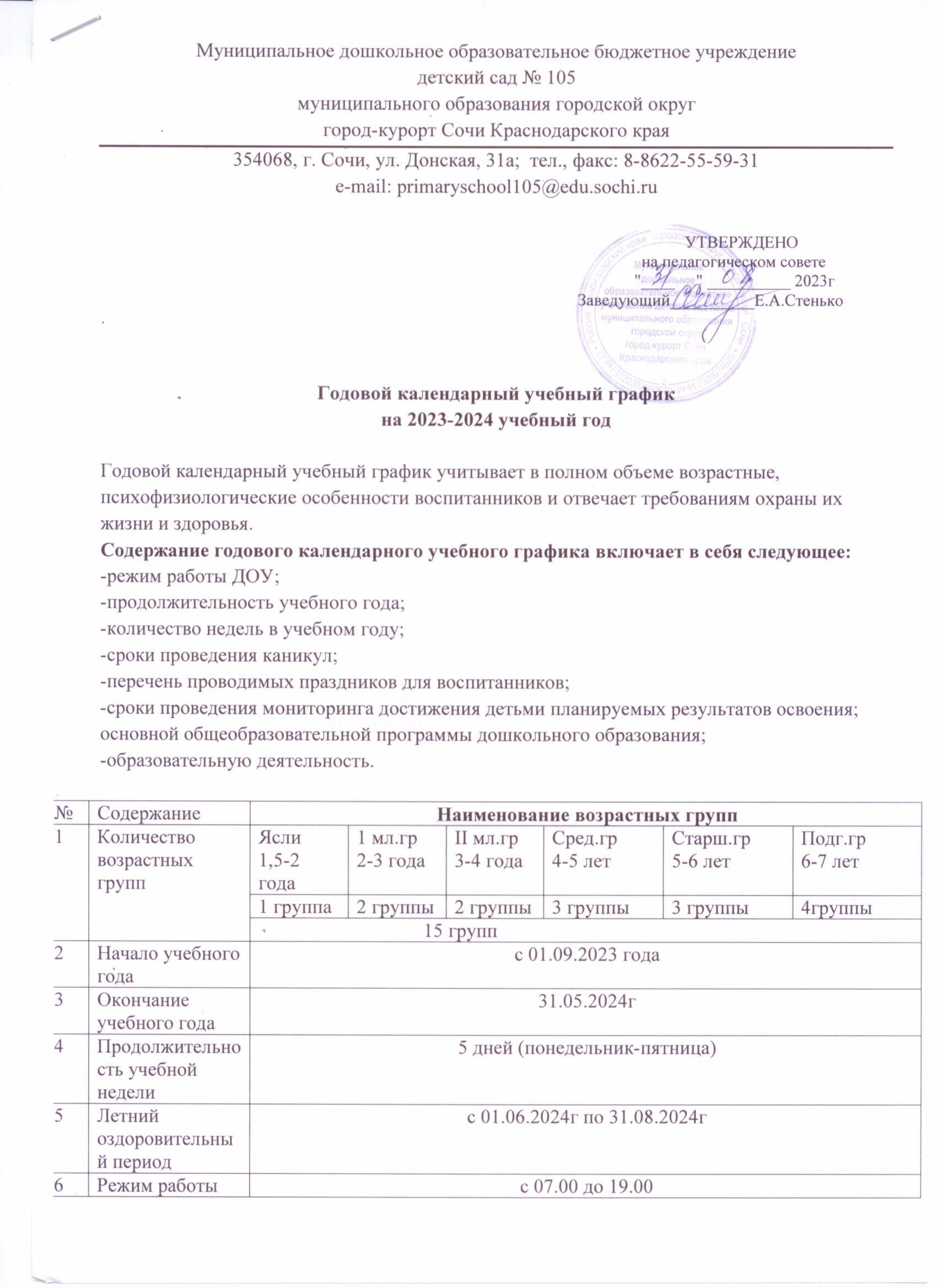 6Режим работы ДОУ в учебном годус 07.00 до 19.00с 07.00 до 19.007Режим работы ДОУ в летний оздоровительный периодс 07.00 до 19.00с 07.00 до 19.008Нерабочие днисуббота, воскресенье и праздничные дни
            (в соответствии  с календарем на 2023-2024г)суббота, воскресенье и праздничные дни
            (в соответствии  с календарем на 2023-2024г)9График каникулс 01.06.2024г по 31.08.2024гс 01.06.2024г по 31.08.2024г10Мониторинг качества
освоения программного материала воспитанникамиПедагогическая диагностика-сентябрь, май
         Комплексный мониторинг в течение учебного годаПедагогическая диагностика-сентябрь, май
         Комплексный мониторинг в течение учебного года11Периодичность проведения групповых родительских собраний1 раз в квартал1 раз в квартал12Праздники для воспитанниковНаименованиеСроки/даты12Праздники для воспитанников«День знаний»Сентябрь 2023г12Праздники для воспитанников«Осенний бал»Октябрь 2023г12Праздники для воспитанников«День пожилого человека»Октябрь 2023г.12Праздники для воспитанников«День Матери»Ноябрь 2023г.12Праздники для воспитанниковНовогодний утренник «Здравствуй, Новый год!»Декабрь 2023г.12Праздники для воспитанников«Рождественские посиделки»Январь 2024г12Праздники для воспитанниковСпортивный праздник «Олимпионик»Январь 2024г.12Праздники для воспитанников«День защитника Отечества»Февраль 2024г12Праздники для воспитанников«8 марта – Женский день!»Март 2024г.12Праздники для воспитанников«День здоровья»Апрель 2024г.12Праздники для воспитанников«Пасхальный праздник»Апрель 2024г.12Праздники для воспитанников«Именины у Земли»Апрель 2024г.12Праздники для воспитанников«День Победы».Май 2024г12Праздники для воспитанниковВыпускные утренники «До свидания, детский сад!»Май 2024г.12Праздники для воспитанниковДень защиты детей «Пусть всегда буду я!»Июнь 2024г.12Праздники для воспитанников«День Нептуна»Июнь 2024г.12Праздники для воспитанников«День семьи, любви и верности»Июль 2024г.12Праздники для воспитанников«Яблочный спас»Август 2024г.